Comunicato stampa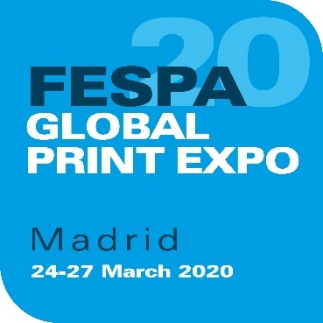 4 febbraio2020WORLD WRAP MASTERS DI RITORNO A FESPA GLOBAL PRINT EXPO 2020 IN UNA NUOVA VESTEWorld Wrap Masters, la popolare competizione di rivestimento di veicoli, tornerà dal 24 al 27 marzo 2020 a FESPA Global Print Expo 2020 presso IFEMA Feria de Madrid con spettacoli ancora più entusiasmanti e un nuovo sistema di assegnazione dei punti. La competizione si svolgerà nel padiglione 2 per l’intera durata dell’evento, durante il quale i visitatori avranno la possibilità di vedere abilissimi rivestitori mettere in mostra le proprie capacità e sfidarsi per il titolo di World Wrap Master Champion 2020. Il 24 e 25 marzo, fino a 32 concorrenti si sfideranno in occasione del World Wrap Masters Europe, l’ultimo evento qualificativo di una serie di competizioni tenutesi in tutto il mondo. Nell’arco delle due giornate, le doti dei partecipanti verranno messe alla prova in diverse sessioni cronometrate. L’evento accoglierà esperti rivestitori di veicoli di numerosi paesi, tra cui Bulgaria, Repubblica Ceca, Germania, Ungheria, Italia, Russia, Spagna, Svezia, Thailandia e Regno Unito.  Il 26 e 27 marzo 2020, il vincitore della competizione europea e tre secondi classificati affronteranno i vincitori delle precedenti edizioni di World Wrap Masters tenutesi presso FESPA Mexico 2019, FESPA Africa 2019, FESPA Eurasia 2019 e FESPA Brasile 2020, nonché di competizioni in Danimarca, Finlandia, Russia e Giappone. I concorrenti dovranno rivestire veicoli e oggetti creativi che verranno annunciati durante l’evento per aggiungere un elemento di sorpresa. Il World Wrap Masters Series Champion verrà annunciato alle ore 13 del 27 marzo.Sia la World Wrap Masters Europe che la finale di World Wrap Masters Series verranno presiedute da una giuria di esperti del settore, tra cui: Kiss Lajos, capo della giuria e due volte World Wrap Masters Champion, di Fixfolia, Ungheria; il tedesco Rainer Lorz, anche noto come “The Car Wrap Trainer” e di recente nominato responsabile europeo di The Wrap Institute e il giudice locale Carlos Ruiz di Alta Wrapping Academy, Spagna. L’ultimo pomeriggio dell’evento i giudici presenteranno dimostrazioni di rivestimento individuali, fornendo ai partecipanti una straordinaria opportunità di imparare direttamente da alcune delle personalità più in vista del settore. Le dimostrazioni esploreranno una grande varietà di materiali e tecniche, con l’obiettivo di istruire e inspirare il pubblico.Lajos ha commentato: “Avendo concorso io stesso a World Wrap Masters, so cosa significa essere dal lato dei partecipanti. Per i concorrenti è davvero un’opportunità fantastica di imparare l’uno dall’altro e migliorare le proprie capacità. Il livello di competenze e dedizione aumenta di anno in anno e non vedo l’ora di essere nuovamente parte di questo evento. Per mantenere la competizione fresca e al passo con i tempi, abbiamo introdotto un nuovo sistema di assegnazione dei punti ed entusiasmanti oggetti creativi che porteranno i concorrenti a dare il meglio di sé e a esprimere appieno le proprie capacità e originalità.”World Wrap Masters cambia veste	FESPA ha dotato l’evento World Wrap Masters di un nuovo logo e di un nuovo design, visibili sul sito ufficiale:  https://wrapmasters.fespa.com/. Il nuovo look è stato sviluppato in stretta collaborazione con Ben Allen, artista contemporaneo specialista di graffiti e stampe pop art, per riflettere la vivace comunità di rivestitori di veicoli. I visitatori di World Wrap Masters 2020 potranno assistere a realizzazioni live di graffiti da parte di Ben Allen il 24 - 26 marzo.Neil Felton, Amministratore Delegato di FESPA, ha spiegato: “Siamo entusiasti di ospitare nuovamente l’evento europeo di qualificazione e la finale di World Wrap Masters 2020, dove i migliori talenti si metteranno alla prova. Per noi è molto importante mantenere la competizione fresca e avvincente ogni anno, per questo abbiamo ritenuto che fosse il momento di dotarci di un nuovo look più rappresentativo della comunità mondiale di rivestitori. World Wrap Masters sarà uno degli eventi più dinamici ed entusiasmanti di FESPA Global Print Expo 2020, una manifestazione davvero imperdibile!” I rivestitori di veicoli hanno ancora la possibilità di iscriversi alla competizione World Wrap Masters Europe, ma gli spazi disponibili sono limitati. Per ulteriori informazioni e dettagli sull’ingresso, visita: https://wrapmasters.fespa.com/events/world-wrap-masters-europe-2020 Per maggiori informazioni su World Wrap Masters Series, visita: https://wrapmasters.fespa.com/. I visitatori dell’evento potranno anche vedere gli ultimi vinili, film e macchinari da stampa e da taglio presso FESPA Global Print Expo 2020. Per registrarti e partecipare a FESPA Global Print Expo 2020, visita www.fespaglobalprintexpo.com e utilizza il codice FESM216 per ottenere l’ingresso gratuito. Il biglietto d’ingresso consente di accedere anche a European Sign Expo e Sportswear Pro, che si terranno nella stessa sede.FINEInformazioni su FESPA:Fondata nel 1962, FESPA è una federazione di associazioni di categoria che si occupa anche dell’organizzazione di esposizioni e conferenze per i settori della stampa serigrafica e digitale. Il duplice scopo di FESPA è la promozione della stampa serigrafica e digitale e la condivisione con i suoi membri in tutto il mondo delle conoscenze su queste due tecniche di stampa, per aiutarli a far crescere le proprie attività e a informarsi sugli ultimi sviluppi dei propri settori in rapida crescita.FESPA Profit for Purpose 
I nostri azionisti sono il mercato. Negli ultimi sette anni FESPA ha investito milioni di Euro per supportare la community globale della stampa e stimolare la crescita del mercato. Per maggiori informazioni, visita il sito www.fespa.com FESPA Print CensusIl sondaggio FESPA sul settore della stampa è un progetto di ricerca globale pensato per conoscere meglio la comunità di professionisti che si occupano di stampa di grande formato, serigrafia e stampa digitale. È il progetto di raccolta dati più grande nel suo genere. I prossimi eventi FESPA comprendono: FESPA Brasil, 18-20 Marzo 2020, Expo Center Norte, São Paulo, BrasilFESPA Global Print Expo, 24-27 Marzo 2020, IFEMA, Madrid, SpainEuropean Sign Expo, 24-27 Marzo 2020, IFEMA, Madrid, SpainSportswear Pro, 24-27 Marzo 2020, IFEMA, Madrid, SpainFESPA Global Print Expo, 18-21 Maggio 2021, Messe München, Munich, GermanyEuropean Sign Expo, 18-21 Maggio 2021, Messe München, Munich, GermanyPubblicato per conto di FESPA da AD CommunicationsPer maggiori informazioni contattare:Michael Grass				Lynda SuttonAD Communications  			FESPATel: + 44 (0) 1372 464470        		Tel: +44 (0) 1737 228350Email: mgrass@adcomms.co.uk  	Email: lynda.sutton@fespa.comWebsite: www.adcomms.co.uk		Website: www.fespa.com 